Занятие 13. Лабораторная работа №8«Основы коррекции тона»План работы:1.Анализ яркости изображений2.Тоновая коррекция темных, светлых и тусклых изображенийФайлы: Hengehog.jpg, Fox.jpg, Truck.jpg, Lizard.jpg, BigCat.jpg, Roses.jpgОсновные понятия:Тоновый диапазон — диапазон яркостей пикселей изображения. Самому темному оттенку соответствует яркость 0, а самому светлому — 255.Гистограмма — график распределения яркостей пикселей. По горизонтальной оси располагаются значения яркостей, а по вертикальной — количество пикселей каждого уровня яркости. Тени — самая темная часть изображения с малыми значениями яркости.Светлые тона — самая светлая часть изображения с большими значениями яркости.Средние тона — располагаются между тенями и светлыми тонами.Черная точка — самый темный пиксель изображения.Белая точка — самый светлый пиксель изображения.Гамма — контраст средних тонов изображения. Диапазон изменения гаммы — от 0,1 до 9,99.Основная задача тоновой коррекции — обеспечить правильное распределение яркостей пикселей в изображении. Команды тоновой коррекции: Яркость/Контраст, Уровни, Кривые, Автоматическая тоновая коррекция.  Выполнить задания:Анализ яркости изображенияЗАДАНИЕ 1. Проанализировать распределение яркостей пикселей различных изображений.Открыть файл Hengehog.jpg (темное изображение).Выполнить команду Диалоги — Гистограмма. Гистограмма показывает, что большая часть пикселей имеет малое значение яркости, поэтому изображение достаточно темное.Открыть файл Fox.jpg (светлое изображение).Открыть гистограмму файла Fox.jpg. По гистограмме видно преобладание пикселей с большим значением яркости.Открыть файл Truck.jpg (тусклое изображение). Открыть гистограмму файла Truck.jpg. По гистограмме видно преобладание средних тонов и почти полное отсутствие светов и теней.Тоновая коррекция темных, светлых и тусклых изображенийЗАДАНИЕ 2. Выполнить тоновую коррекцию тусклой фотографии с использованием команды Яркость/Контраст. Открыть файл Truck.jpg (тусклое изображение), если он закрыт.Выполнить команду Изображение — Создать копию. На экране появятся две одинаковые фотографии. Откорректируем копию и сравним результат с оригиналом.Выполнить команду Цвет — Яркость/Контраст. Откроется диалоговое окно. Перемещение регулятора по шкале Яркость затемняет или осветляет изображение, а регулятор Констраст позволяет улучшить четкость изображения.Установить значение яркости +6.Установить значение контрастности +40.Сравните полученный результат с исходным изображением.Сохраните и закройте файл-копию.ЗАДАНИЕ 3. Выполните тоновую коррекцию тусклой фотографии с использованием команды Уровни.Открыть файл Truck.jpg (если он закрыт).Выполнить команду Изображение — Создать копию.На экране появятся две одинаковые фотографии. Откорректировать копию и сравнить результат с оригиналом. Выполнить команду Цвет — Уровни. Откроется диалоговое окно Уровни. Окно содержит гистограмму активного изображения и ряд инструментов для настройки тонового диапазона. Настроить светлые и темные тона с помощью треугольников-регуляторов, расположенных под гистограммой. Переместить черный регулятор вправо до точки, от которой берут начало пиксели. На гистограмме. Это соответствует примерно значению 30 в левом поле ввода (Входные уровни).Переместить белый регулятор влево, совместив его с точкой, где расположены последние пиксели изображения. Это соответствует приблизительно значению 228 в правом поле ввода (Входные уровни). Переместить средний регулятор вправо, чтобы слегка осветлить средние тона. Это соответствует значению 0,8 в среднем окне ввода поля Входные уровни. Поскольку яркость мониторов у всех различна, эта величина может быть чуть больше или чуть меньше.Сравнить полученный результат с исходным изображением. Выполнить команду Цвет — Гистограмма. Гистограмма будет показывать новое распределение яркостей пикселей.Сохранить и закрыть файл-копию.ЗАДАНИЕ 4. Выполнить тоновую коррекцию темной фотографии с использованием команды Уровни.Открыть файл Hengehog.jpg.Выполнить команду Изображение — Создать копию. Откорректировать копию и сравнить результат с оригиналом. Выполнить команду Цвет — Уровни. Переместить серый регулятор влево. Серые тона изображения осветлятся. В среднем поле ввода Входные уровни отображается значение гаммы. Гамма — это контраст средних тонов. Установить значение гаммы — 2,3. Фотография станет светлее и в ней появятся невидимые ранее детали. Сравнить полученный результат с исходным изображением.Сохранить и закрыть файл-копию.ЗАДАНИЕ 5. Выполнить тоновую коррекцию светлой фотографии с использованием команды Уровни.Открыть файл Fox.jpg.Выполнить команду Изображение — Создать копию. Откорректировать копию и сравните результат с оригиналом. Выполнить команду Цвет — Уровни. Переместить регулятор гаммы (серый движок) вправо. Значение гаммы должно уменьшиться примерно до 0,45. Средние тона изображения станут темнее. Сравнить полученный результат с исходным изображением. Сохранить и закрыть файл-копию.ЗАДАНИЕ 6. Выполнить тоновую коррекцию тусклой фотографии с использованием команды Авто (Автоматическая тоновая коррекция)Открыть файл Truck.jpg.Выполнить команду Изображение — Создать копию. На экране появятся две одинаковые фотографии. Откорректировать копию и сравнить результат с оригиналом. Выполнить команду Цвет —  Авто – Выровнять. Сравнить полученный результат с исходным изображением.Сохранить и закрыть файл-копию.ЗАДАНИЕ 7. Выполнить тоновую коррекцию темного изображения с  использованием команды КривыеОткрыть файл Hangehog.jpg.Выполнить команду Изображение — Создать копию. На экране появятся две одинаковые фотографии. Откорректировать копию и сравнить результат с оригиналом.3.Выполнить команду Цвет — Кривые. Откроется диалоговое окно Кривые. Щелкнуть по кривой для того, чтобы появилась контрольная точка. Установить курсор мыши на контрольную точку.Нажать кнопку мыши.Переместить при нажатой кнопке мыши контрольную точку вверх и влево. Изображение осветлится.Добиться оптимальной яркости. Для усиления яркости темного изображения, кривая должна принять выпуклую форму.ЗАДАНИЕ 8. Выполнить тоновую коррекцию светлого изображения с использованием команды Кривые.Открыть файл Fox.jpg.Выполнить команду Изображение — Создать копию. Откорректировать копию и сравнить результат с оригиналом. Выполнить команду Цвет — Кривые.Создать контрольную точку.Переместить при нажатой кнопке контрольную точку вниз и вправо. Изображение станет темнее.  Добиться оптимальной яркости. Для уменьшения яркости светлого изображения, кривая должна принять вогнутую форму.ЗАДАНИЕ 9. Выполнить тоновую коррекцию тусклого изображения с использованием команды КривыеОткрыть файл Truck.jpg.Выполнить команду Изображение — Создать копию. На экране появятся две одинаковые фотографии. Откорректировать копию и сравнить результат с оригиналом.Выполнить команду Цвет — Кривые. Откроется диалоговое окно Кривые.Установить первую контрольную точку на отметке в три четверти тона на кривой в области теней.Установить вторую контрольную точку на отметке в четверть тона на кривой в области светов.  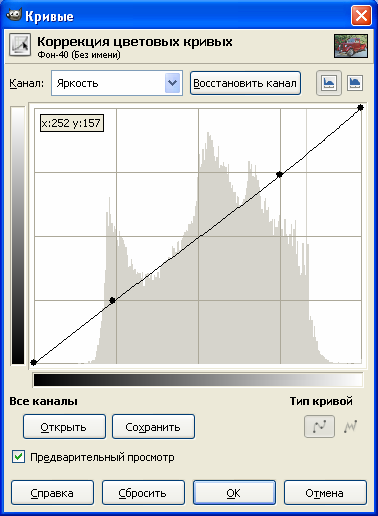 Переместить первую контрольную точку вниз для затемнения темных и средних тонов. Переместить вторую контрольную точку вверх для осветления светлых и средних тонов. Качество изображения улучшится, так как оно станет более ярким. 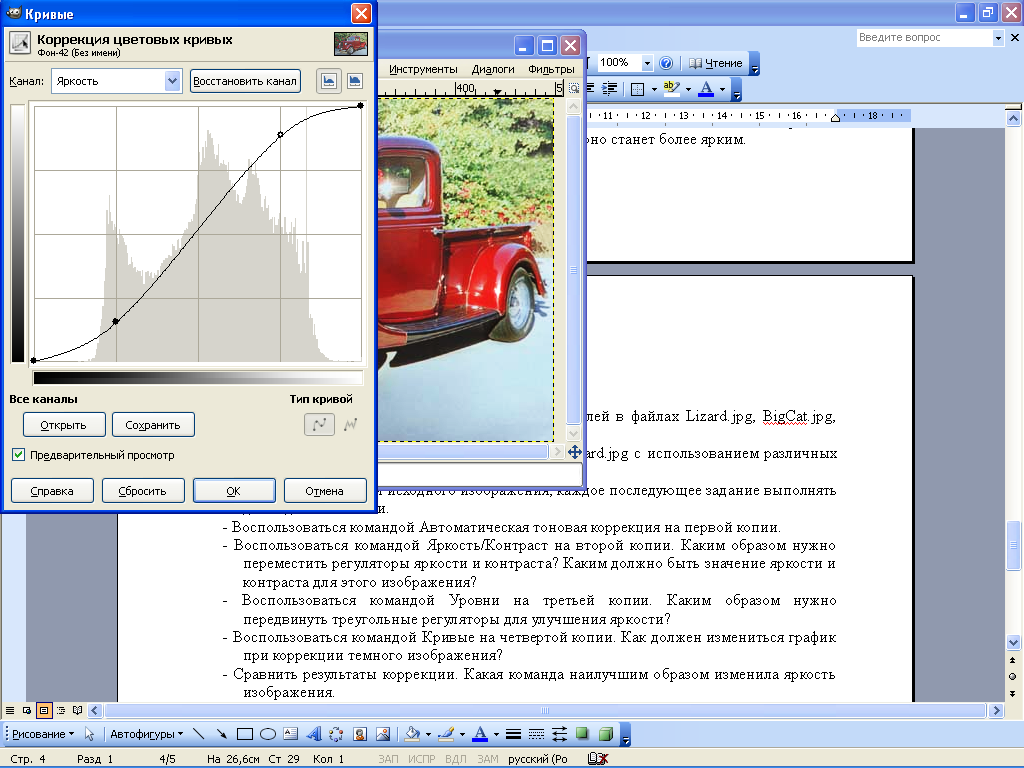 Выполнить самостоятельноПроанализировать распределение яркостей пикселей в файлах Lizard.jpg, BigCat.jpg, Roses.jpg. Записать в конспект, что показывает гистограмма для каждого из этих файлов.Выполнить тоновую коррекцию изображения Lizard.jpg с использованием различных команд тоновой коррекции:- Создать четыре копии исходного изображения, каждое последующее задание выполнять для отдельной копии.- Воспользоваться командой Автоматическая тоновая коррекция на первой копии.- Воспользоваться командой Яркость/Контраст на второй копии. Каким образом нужно переместить регуляторы яркости и контраста? Каким должно быть значение яркости и контраста для этого изображения? Запишите в конспект последний вопрос и ответ на него.- Воспользоваться командой Уровни на третьей копии. Каким образом нужно передвинуть треугольные регуляторы для улучшения яркости? Записать в конспект вопрос и ответ на него.- Воспользоваться командой Кривые на четвертой копии. Как должен измениться график при коррекции этого изображения?  Записать в конспект вопрос и ответ на него.- Сравнить результаты коррекции. Какая команда наилучшим образом изменила яркость изображения. Записать в конспект вопрос и ответ на него.Дополнительно: выполнить задание 2 для файлов: BigCat.jpg, Roses.jpg. 